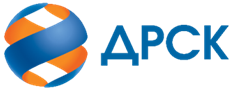 АКЦИОНЕРНОЕ ОБЩЕСТВО «ДАЛЬНЕВОСТОЧНАЯ РАСПРЕДЕЛИТЕЛЬНАЯ СЕТЕВАЯ КОМПАНИЯ»УТВЕРЖДАЮ Зам.Председателя Закупочной комиссии1 уровня АО «ДРСК    __________________С.А. Коржов«    »_______________ 2022 г.Уведомление о внесении изменений в Извещение о закупке и Документацию о закупке по Запросу котировок в электронной форме Лот № 116501-ПРО ДЭК-2023-ДРСК-АЭС Бакалейная продукция для АЭС№2                                                                                      от «13»  декабря 2022 г.Организатор: АО «Дальневосточная распределительная сетевая компания» (далее – АО «ДРСК»). (Почтовый адрес: 675004, Амурская обл., г. Благовещенск, ул. Шевченко, 32, тел. 8 (4162) 397-147 Заказчик: АО «Дальневосточная распределительная сетевая компания» (далее – АО «ДРСК»). (Почтовый адрес: 675004, Амурская обл., г. Благовещенск, ул. Шевченко, 32, тел. 8 (4162) 397-147 Способ и предмет закупки: Запрос котировок в электронной форме на право заключения договора: Лот № 116501-ПРО ДЭК-2023-ДРСК-АЭС  Бакалейная продукция для АЭСИзвещение опубликовано в Единой информационной системе в сфере закупок на сайте www.zakupki.gov.ru (далее — «ЕИС») от 30.11.2022 г. под № 32211900163Внесены следующие изменения в Извещение о закупке и Документацию о закупке:Пункт Извещения о закупке читать в следующей редакции:Пункт Документации о закупке читать в следующей редакции:Все остальные условия Извещения и Документации о закупке остаются без изменений.Ирдуганова И.Н.(4162) 397-147 №
 НаименованиеСодержание пункта Извещения15.Дата начала – дата и время окончания срока подачи заявокДата начала подачи заявок:«30» ноября 2022 г.  Дата и время окончания срока подачи заявок:«16» декабря 2022 г. в 09ч. 00 мин.  (по московскому времени)№ 
 Наименование пунктаСодержание пункта1.2.18Срок предоставления Участникам разъяснений по Документации о закупкеДата и время окончания срока предоставления разъяснений:«16» декабря 2022 г. в 09 ч. 00 мин.  Организатор вправе не предоставлять разъяснение в случае, если запрос от Участника поступил позднее чем за 3 (три) рабочих дня до даты окончания срока подачи заявок, установленной в пункте 1.2.19. 1.2.19Дата начала – дата и время окончания срока подачи заявок Дата начала подачи заявок:«30» ноября 2022 г.  Дата и время окончания срока подачи заявок:«16» декабря 2022 г. в 09 ч. 00 мин.  (по московскому времени)